ANEXO IFORMULÁRIO DE SUBMISSÃO DE PROPOSTAS AO EDITAL XX/2022 – 
Seleção de Propostas para a II Semana Nacional da Educação Profissional e Tecnológica                                                                                                                  Local , [dia] de [mês] de 2022_________________________________________________Assinatura do(a) servidor(a) proponente>.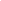 DADOS DO(A) PROPONENTEDADOS DO(A) PROPONENTEServidor(a) responsável pela submissão:Campus do IFRS no qual o(a) servidor(a) está em exercício: E-mail do(a) servidor(a):Telefone para contato:Nome do(a) estudante a ser contemplado com o fomento do edital:Matrícula do(a) estudante:O estudante é maior de idade?O estudante é maior de idade?☐ Sim ☐ NãoModalidade de Submissão de PropostaModalidade de Submissão de Proposta☐ Mostra Tecnológica☐ Trabalho AcadêmicoDADOS DA PROPOSTADADOS DA PROPOSTATítulo do projeto :Título do projeto :Link do projeto :Link do projeto :Edital ao qual o projeto está vinculado:Edital ao qual o projeto está vinculado:Em caso de proposta submetida à categoria Mostra Tecnológica, disponibilizar no espaço abaixo o link de acesso ao vídeo do projeto:Em caso de proposta submetida à categoria Mostra Tecnológica, disponibilizar no espaço abaixo o link de acesso ao vídeo do projeto:Em caso de projetos de pesquisa, disponibilize abaixo o nome do Grupo de Pesquisa ao qual o projeto está vinculado: Em caso de projetos de pesquisa, disponibilize abaixo o nome do Grupo de Pesquisa ao qual o projeto está vinculado: Link do grupo no Diretório de Grupos de Pesquisa (DGP) do CNPq:Link do grupo no Diretório de Grupos de Pesquisa (DGP) do CNPq: